Supplementary MaterialNegros Bleeding-heart Gallicolumba keayi prefers dense understorey vegetation and dense canopy cover, and species distribution modelling shows little remaining suitable habitatHOLLY MYNOTT, MARK ABRAHAMS and DAPHNE KERHOASContentsTable S1. Estimates of fixed effects of habitat variables on Negros Bleeding-heart presence or absence from averaged Generalised Linear Model.Table S2. Model averaging table, showing models with ΔAIC ≤ 2 which were averaged to produce final model.Figure S1. Effect predictions for understorey and canopy cover on Negros Bleeding-heart presence, from the six top-performing Generalised Linear Models (ΔAIC ≤ 1) within the model averaging object.Table S1. Estimates of fixed effects of habitat variables on Negros Bleeding-heart presence or absence from averaged Generalised Linear Model. Variables with a significant p-value are written in bold.**P <0.01, *P <0.05Table S2. Model averaging table, showing models with ΔAIC ≤ 2 which were averaged to produce final model.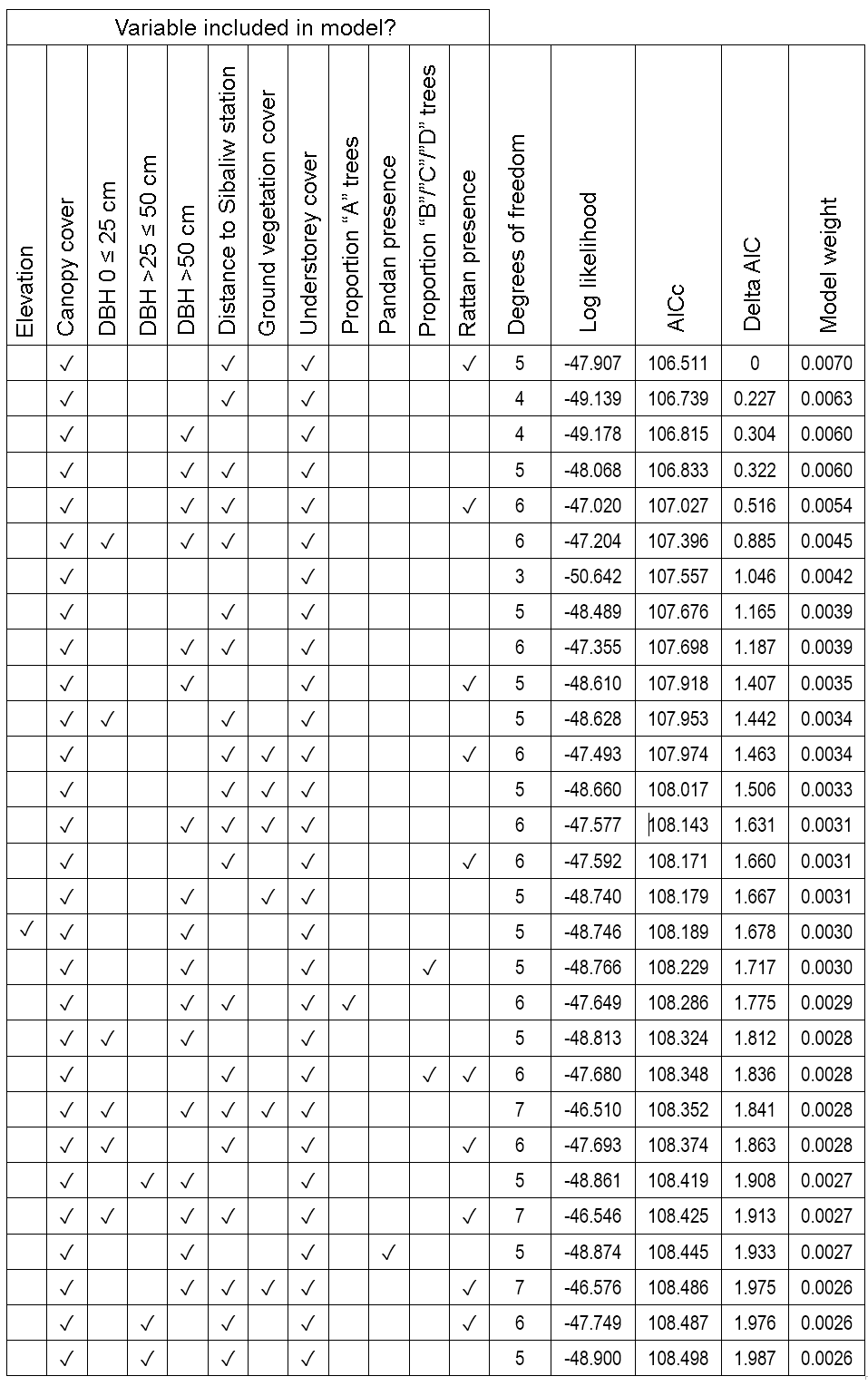 Figure S1. Effect predictions for understorey and canopy cover on Negros Bleeding-heart presence, from the six top-performing Generalised Linear Models (ΔAIC ≤ 1) within the model averaging object. ΔAIC scores for each model are as follows: (a) 0, (b) 0.227, (c) 0.304, (d) 0.322, (e) 0.516, (f) 0.885. 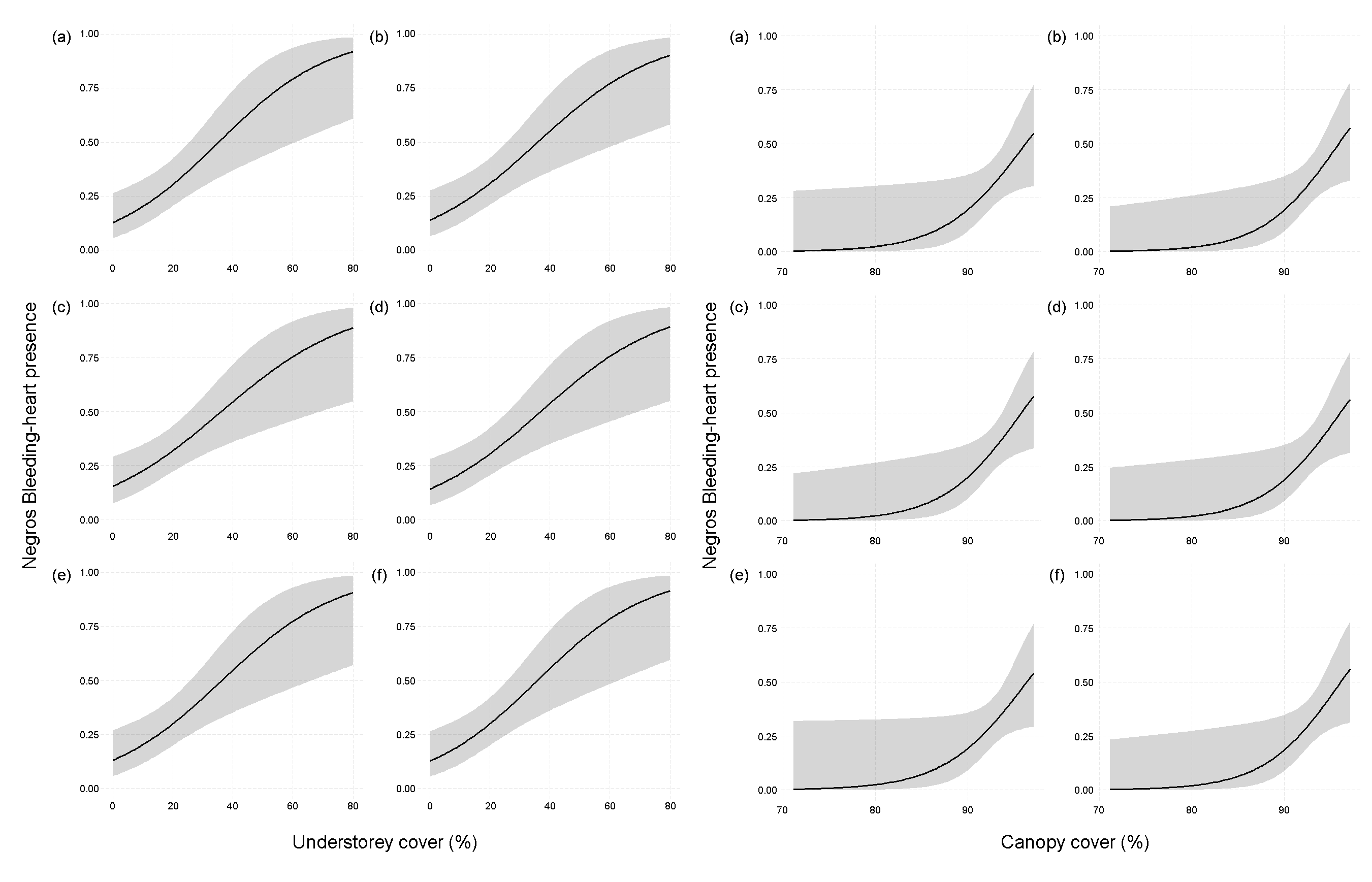 Coefficient Standard Error z-value p-value(Intercept) -0.8760.2663.2420.00119**Ground cover (%)-0.0500.1670.2980.76591Vegetation cover at 1.5 m above ground (%)0.9040.2972.9990.00271**Canopy cover (%)0.7780.3672.0910.03655*Proportion of trees grown in closed canopy forest -0.0070.0630.1110.912Proportion of trees grown in non-closed canopy forest (i.e. open canopy or regenerating)0.0120.0790.1440.88571Pandan present-0.0050.0510.0970.92256Rattan present0.1300.2440.5280.59721Elevation (m)-0.0070.0620.1150.90823Number of trees with a DBH 0 ≤ 25 cm0.0540.1700.3170.75156Number of trees with a DBH >25 ≤ 50 cm-0.0140.0920.1520.87929Number of trees with a DBH >50 cm0.2260.2740.8180.41323